  تذکر: این فرم در پرونده دانشجو ثبت گردد.فرم شماره 10تاریخ: 25/08/1391 موسسه آموزش عالی شمس گنبدفرم تعهد دانشجویان ترم آخر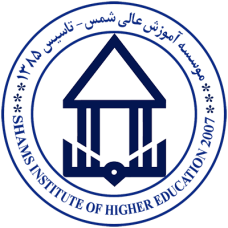 مدیر محترم گروه آموزشی ...........................................با سلام احتراما به عرض می رساند اینجانب .......................................................... به شماره دانشجوئی........................................... دانشجوی مقطع کاردانی    کارشناسی   رشته ........................................... متعهد می گردم که دانشجوی ترم آخر در نیمسال تحصیلی ............................. سال تحصیلی ........................................ بوده و با اخذ ..............................واحد فارغ التحصیل می باشم و هیچ گونه واحدی برای ترم بعدی اینجانب باقی نمی ماند. لذا چنانچه خلاف این مورد ثابت شود کلیه عواقب آن را پذیرفته و دانشگاه می تواند طبق قوانین و آئین نامه ها با اینجانب برخورد نماید.                                                                                                                          تاریخ و امضا دانشجو                                                                تذکر: مدیر محترم گروه آموزشی، قبل از تاییدیه، وضعیت تحصیلی دانشجو جهت تایید ترم آخر بودن دانشجو بررسی شودمدیر محترم گروه آموزشی ...........................................با سلام احتراما به عرض می رساند اینجانب .......................................................... به شماره دانشجوئی........................................... دانشجوی مقطع کاردانی    کارشناسی   رشته ........................................... متعهد می گردم که دانشجوی ترم آخر در نیمسال تحصیلی ............................. سال تحصیلی ........................................ بوده و با اخذ ..............................واحد فارغ التحصیل می باشم و هیچ گونه واحدی برای ترم بعدی اینجانب باقی نمی ماند. لذا چنانچه خلاف این مورد ثابت شود کلیه عواقب آن را پذیرفته و دانشگاه می تواند طبق قوانین و آئین نامه ها با اینجانب برخورد نماید.                                                                                                                          تاریخ و امضا دانشجو                                                                تذکر: مدیر محترم گروه آموزشی، قبل از تاییدیه، وضعیت تحصیلی دانشجو جهت تایید ترم آخر بودن دانشجو بررسی شودمدیر محترم گروه آموزشی ...........................................با سلام احتراما به عرض می رساند اینجانب .......................................................... به شماره دانشجوئی........................................... دانشجوی مقطع کاردانی    کارشناسی   رشته ........................................... متعهد می گردم که دانشجوی ترم آخر در نیمسال تحصیلی ............................. سال تحصیلی ........................................ بوده و با اخذ ..............................واحد فارغ التحصیل می باشم و هیچ گونه واحدی برای ترم بعدی اینجانب باقی نمی ماند. لذا چنانچه خلاف این مورد ثابت شود کلیه عواقب آن را پذیرفته و دانشگاه می تواند طبق قوانین و آئین نامه ها با اینجانب برخورد نماید.                                                                                                                          تاریخ و امضا دانشجو                                                                تذکر: مدیر محترم گروه آموزشی، قبل از تاییدیه، وضعیت تحصیلی دانشجو جهت تایید ترم آخر بودن دانشجو بررسی شودکارشناس آموزش گروه ؛با توجه به بررسی بعمل آمده و با توجه به قوانین آموزشی، دانشجو با توجه به شرایط دانشجوی ترم آخر ثبت نام گردد.      .                                                                                                                         تاریخ و مهر و امضا  مدیر گروه آموزشیکارشناس آموزش گروه ؛با توجه به بررسی بعمل آمده و با توجه به قوانین آموزشی، دانشجو با توجه به شرایط دانشجوی ترم آخر ثبت نام گردد.      .                                                                                                                         تاریخ و مهر و امضا  مدیر گروه آموزشیکارشناس آموزش گروه ؛با توجه به بررسی بعمل آمده و با توجه به قوانین آموزشی، دانشجو با توجه به شرایط دانشجوی ترم آخر ثبت نام گردد.      .                                                                                                                         تاریخ و مهر و امضا  مدیر گروه آموزشی